Урок биологии в 8 классе (повышенный уровень)                                                                    Учитель: Гуторова Светлана Васильевна Могилевский государственный лицей №2Тема:«Развитие птиц» или «Яйцо птицы как модель космического корабля»Цель (когнитивная) на языке учителя: планируется, что благодаря выполнению домашнего задания, участию в работе групп, учащиеся смогут доказать, что птичье яйцо можно рассматривать как своеобразную модель                 космического корабля и успешно выполнить выходной тестЦель (когнитивная) на языке учащихся: выполнив домашнее задание, активно поработав в группе, я смогу доказать, что птичье яйцо можно рассматривать как своеобразную модель космического корабля, а также успешно справлюсь с выходным тестомЗадачи воспитания и развития:Организовать ситуации для:самоопределения учащихся на прогнозируемый результат учебной деятельности;развития рефлексивных способностейСоздать условия для:развития коммуникативных способностей учащихся;развития мышления учащихсяТип урока: «перевёрнутый урок» Оборудование: презентация РоwеrРоint; интерактивная доска; компьютер; химические реактивы: 5% раствор соляной кислоты, 5% раствор гидроксида натрия, 5% раствор сульфата меди, 5% известковая вода; стаканчики с подсолнечным маслом, водой, желтком куриного яйца, белком куриного яйца; пробирки; штативы для пробирок; чистые стаканчики; штатив; пробка с газоотводной трубкой; измельченная скорлупа куриного яйца; салфетки; пастеровские пипетки; стеклянные палочки; кусочки пленки; напольные весы; пластиковые тарелки; акварельные краски; кисточки; лупы; куриные яйца; карточки с заданиями для учащихсяТехнологическая карта урока:Приложение 1Домашнее задание к урокуСсылки на интернет-источники:https://www.youtube.com/watch?v=d8x1TAIRNa8https://www.youtube.com/watch?v=z1je9FQYms0 https://vk.com/videos-82190437?z=video-82190437_456239023%2Fclub82190437%2Fpl_-82190437_-2http://zooschool.ru/birds/vidy/galliformes/5.shtml (Строение яйца)https://www.youtube.com/watch?v=FsdlSmHZP5IЗаполните вторую колонку таблицы: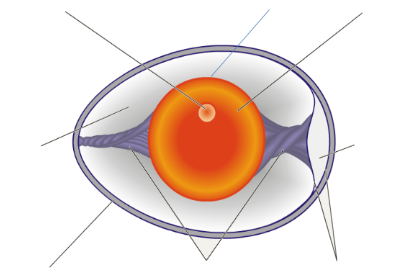 Приложение 2Задание для группы № 1 (ФИЗИКОВ)На напольные весы поместите яйцо в пластиковой тарелке. Прикройте его сверху полиэтиленовой пленкой. Аккуратно надавите на яйцо всей ладошкой (старайтесь распределить давление равномерно). В момент, когда скорлупа треснет, снимите показания весов.                                                                           Повторите эксперимент трижды.                                                          Определите среднюю массу груза, которую способна выдержать скорлупа куриного яйца. Сделайте вывод о прочности скорлупы, принимая к сведению, что средняя масса курицы-наседки около 1,5 кг.Дополнительное задание для группы № 1 (ФИЗИКОВ)Почему, чтобы раздавить яйцо в ладони, необходимо приложить немалые усилия, а, чтобы разбить скорлупу, например, кухонным ножом, не требуется особых мышечных напряжений?Задание для группы №2 (ХИМИКОВ-ОРГАНИКОВ)Докажите присутствие жира в желтке яйца:Аккуратно разверните бумажную салфетку. С помощью стеклянной палочки нанесите очень тонкий слой желтка из соответствующего стаканчика в виде полоски. На расстоянии около 10 см от данной полоски с помощью другой палочки нанесите тонким слоем полоску подсолнечного масла. Отступите примерно 10 см и с помощью третьей палочки сделайте такую же полоску из воды. Осторожно поместите салфетку на батарею центрального отопления. Через 5 минут снимите её с батареи, переверните на другую сторону. Что наблюдаете? Сделайте вывод о присутствии жира в желтке яйца.Проделайте качественную реакцию на белок:С помощью пипетки Пастера наберите 2 мл исследуемого раствора, полученного из белочной оболочки яйца, и поместите его в пробирку. С помощью другой пастеровской пипетки наберите 2 мл 5% раствора гидроксида натрия (NaOH). Добавьте его в пробирку с исследуемым раствором. Далее в пробирку с исследуемым раствором поместите несколько капель 5% раствора сульфата меди (CuSO4). Закройте пробирку пробкой и тщательно перемешайте.При положительной реакции появляется фиолетовая окраска с красным либо синим оттенком.Задание для группы № 3 (ХИМИКОВ-НЕОРГАНИКОВ)Изучите химический состав скорлупы яйца:Измельченные кусочки скорлупы поместите в пробирку с 5% раствором соляной кислоты. Закройте пробирку пробкой с газоотводной трубкой. Встряхните пробирку. Конец трубки поместите в стаканчик с известковой водой. Что наблюдаете? Запишите уравнения соответствующих реакций. Сделайте вывод о химическом составе скорлупы яйца.Определите, что является основным источником воды для развивающегося зародыша птицы:Внимательно изучите предложенную информацию:Химический состав желтка куриного яйца:Яичный желток состоит из воды (50%), жиров (более 30%), белков (16%), углеводов (0,2%), холестерина и минеральных веществ.Химический состав белка куриного яйца:Яичный белок состоит из воды (85%), белков (12-13%), углеводов (0,7%), жиров (0,3%), глюкозы, некоторых витаминов.Дополнительное задание для группы № 3 (ХИМИКОВ-НЕОРГАНИКОВ)Как вы думаете, почему известковая скорлупа свежеотложенного яйца гораздо толще и прочнее скорлупы с развивающимся птенцом? Задание для группы № 4 (ХУДОЖНИКОВ)Аккуратно возьмите в руку яйцо в его средней части. С помощью кисти покройте скорлупу на остром и тупом концах яйца   акварельной краской. Рассмотрите окрашенные участки с помощью лупы.Что наблюдаете? Каково значение этих структур яйца?  Где их больше, на остром или тупом конце яйца? Почему?Приложение 3Выходной тест «Развитие птиц»ВАРИАНТ 11. Зародыш птицы до начала его развития часто называют зародышевым(ой): 1) диском; 2) оболочкой; 3) мешком; 4) листком.2. В оплодотворенном яйце птицы зародышевый диск расположен:в центре белка на белковых канатиках; 2) возле воздушной камеры;3) сверху на поверхности желтка; 4) сверху на поверхности белка.3. Какое количество оболочек в яйце птицы?  1) три; 2) четыре; 3) пять; 4) шесть.4. Какова роль белковых канатиков (халаз) в яйцах птиц?при переворачивании яйца желток поворачивается на канатиках так, что зародышевый диск оказывается сверху;канатики удерживают желток в яйце ближе к воздушной камере;по канатикам поступают питательные вещества из желтка к развивающемуся внутри яйца птенцу; канатики помогают птенцу вылупиться из яйца.	 5. В неповрежденном яйце птицы зародышевый диск располагается всегда:сбоку, ближе к воздушной камере;на верхней стороне желтка, ближе к телу насиживающей птицы;на нижней стороне желтка, ближе к теплому гнезду;в центре желтка, обеспеченный со всех сторон питательными веществами.6. Подскорлуповая оболочка в яйце птицы: а) известковая, б) мягкая, в) двухслойная, г) защищает от проникновения бактерий, д) кожистая. 1) а, в; 2) а, в, г; 3) б, г, д; 4) б, в, д.7. В яйце птиц известью пропитана:1) желточная оболочка; 2) белковая оболочка; 3) скорлупа; 4) надскорлуповая оболочка.8. К концу насиживания находящийся в яйце птенец:заполняет собой всю полость яйца; 2) просовывает клюв в воздушную камеру; 3) начинает дышать лёгкими; 4) все ответы верны.9. Зародышевые оболочки –это: 1) амнион; 2) хорион; 3) аллантоис; 4) 1+2+3.10. В зависимости от степени развития вылупливающихся из яиц птенцов типы развития птиц называются: а) выводковыми, б) птенцовыми, в) инкубаторными, г) гнездовыми.а, б, г;           2) а, б, в;	3) а, в, г;	4) б, в, г.Выходной тест «Развитие птиц»ВАРИАНТ 21. В центре яйца птицы находится: 1) белок; 2) зародышевый диск; 3) желток; 4) воздушная камера.2. Желток в яйце птицы: 1) не прикреплен и свободно плавает в толще белка; 2) примыкает к воздушной камере; 3) как более тяжелый прилегает к внутренней стороне скорлупы внизу яйца; 4) подвешен внутри белка на двух плотных белковых канатиках.3. Оболочками яйца птицы являются: а) желточная, б) белковая, в) зародышевая, г) воздушная, д) подскорлуповая, е) скорлупа, ж) надскорлуповая.1) а, б, д, е, ж;         2) а, б, в, е, ж;          3) а, г, д, е;	4) б, в, г, д, ж.4. Роль желтка в яйце птицы:	 защищает зародыш от механических повреждений и резких толчков;является источником питательных веществ для зародыша;	 служит источником воды для зародыша;	 4) является источником кислорода и минеральных веществ для зародыша.5.  Белок в яйце птицы: а) защищает зародыш от механических повреждений, резких толчков, б) служит источником кислорода для зародыша, в) является источником воды для зародыша, г) служит для зародыша основным источником минеральных и питательных веществ. 1) а, б;	            2) а, в;              3) б, в;	   4) б, в, г.6.  В отложенном яйце птицы образуется воздушная камера, так как:часть белковой оболочки расходуется на образование белковых канатиков;расслаиваются желточная и белковая оболочки из-за испарения воды;из-за потерь влаги расходятся слои подскорлуповой оболочки;выдыхаемый развивающимся зародышем воздух не может выйти через скорлупу и накапливается внутри яйца.7.  Газообмен между развивающимся зародышем птицы и атмосферным воздухом происходит через:поры в скорлупе; 2) воздушную камеру; 3) белковые канатики; 4) желточную оболочку.8. Продукты обмена веществ в яйце скапливаются в: 1) амнионе; 2) хорионе; 3) аллантоисе; 4) 1+2+39. Укажите причину, по которой у птиц созревают и откладываются не все яйца сразу, как у пресмыкающихся, а по одному и постепенно.необходимость облегчения массы тела птицы, что связано с полётом;малое количество откладываемых яиц;продолжительный период насиживания яиц;необходимость заботиться о потомстве.10. У выводковых птиц птенцы вылупливаются из яиц: а) одетые пухом, б) способные самостоятельно передвигаться, в) способные к полёту, г) с открытыми глазами. 1) а, б, в;             2) а, б, г;       3) б, в, г;	4) только а.Приложение 4Домашнее задание к следующему уроку:§46Физикам: Как сварить яйцо «наоборот» (чтобы желток был снаружи, а белок внутри) и почему это возможно?Химикам-неорганикам: В яйцах каких птиц (птенцовых или выводковых) процент воды в белковой оболочке больше? Ответ обоснуйте.Химикам-органикам: Белок в яйцах гнездовых или выводковых птиц при кипячении не свертывается, а остается жидким и прозрачным, либо превращается в водянистый просвечивающийся студень? Как это можно объяснить?Художникам: В романе Джонатана Свифта «Путешествия Гулливера» описывается война между «тупоконечниками» и «остроконечниками», завязавшаяся из-за спора, с какого конца нужно разбивать варёные яйца. На чьей стороне вы?Приложение 5Презентация к уроку:https://drive.google.com/file/d/1STRwYi30Js1eIeHrPu_ZTbWHuRB5R5bx/view?usp=sharingЭтапы урокаДеятельность учителяДеятельность учащихсяТехническое сопровождение1.Организационный этап (1мин)Организует внимание учащихся, настраивает их на совместную работу, создает позитивное настроение.Настраиваются на совместную работуСлайд №12.Ориентировочно-мотивационный этап(5 мин)Знакомит учащихся с темой урока. Сообщает о том, что человек, находящийся в космосе, пребывает в замкнутой системе жизнеобеспечения и нормальное его существование поддерживается искусственно с помощью СОЖ (Системы Обеспечения Жизнедеятельности). Выясняет, что нужно человеку для нормального существования, и как СОЖ решает проблемы космонавтов.Организует проверку домашнего задания (заполнения второй колонки таблицы) (Приложение 1).Формулирует цели урока на языке учащихся. Записывают тему в тетради. Отвечают на вопросы учителя. Принимают цель урока (возможно корректируют) Слайды №2 - №83.Операционно-познава-тельный этап(22 мин)Продолжает проверку домашнего задания (просит вспомнить строение яйца птицы).Для доказательства того, что яйцо можно считать моделью космического корабля, организует работу 4 групп (физиков, химиков-неоргаников, химиков-органиков, художников) (Приложение 2.)Резюмирует основной материал, обращает внимание на незаполненную графу таблицы «Жидкие и твердые отходы». Сообщает, что в развивающемся эмбрионе формируются три зародышевые оболочки – амнион, хорион и аллантоис. Развивающийся эмбрион складирует токсичные вещества (в частности, продукты азотистого обмена) в аллантоисе. Отвечают на вопросы. Работают в группах по выполнению задания.Представляют отчет о работе группы. Заполняют третью колонку таблицыЗаканчивают заполнение таблицыСлайд №9-№10Слайды №11-№26 Слайды       №27-№284.Контрольно -коррекцион-ный этап(12 мин) Обобщает результаты работы. Предлагает выполнить выходной тест, провести его взаимопроверку в парах и выставить отметку за работу. (Приложение 3) Организует коррекционную деятельность.Выполняют выходной тест, осуществляют взаимопроверку.Участвуют в коррекционной деятельностиСлайд № 295.Рефлексия(3 мин)Предлагает заменить традиционную пословицу «Просто, как яйцо» более меткими выражениямиСоздают пословицы и поговорки о яйцеСлайды №30-№ 316. Домашнее задание(2 мин)Озвучивает домашнее задание для четырех групп. (Приложение 4)Записывают задание в дневникСлайд №32ПроблемаРешениеРешениеПроблемаКосмонавтЭмбрион в яйце птицыЗАЩИТАПИТАНИЕОрганические веществаМинеральные веществаВОДАКИСЛОРОД ДЛЯ ДЫХАНИЯУДАЛЕНИЕ УГЛЕКИСЛОГО ГАЗАЖИДКИЕ И ТВЕРДЫЕ ОТХОДЫ